Khaled 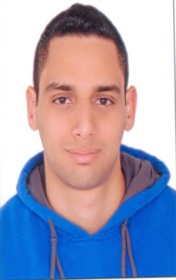 E-mail: Khaled.342472@2freemail.com Personal DataEducation (Feb, 2013) - B. A. in Business Adminstration at Ahram Canadian UniversityMajor: Accounting. GPA:  2.07Work Experience(October2016 – January2017): Worked in “ICE ROLLS” Company as a General Manager at Egypt.(September2014 – September2016): Worked in “Egyptian Academy of Certified Public Accountants” as an General Accountant in preparing Financial Statements, Establishing Companies, Taxes, Audit at Egypt.(December2013 – August2014): Worked in. “Domina Coral Bay Hotel” in Sharm El Sheikth as a Cashier at Egypt.(March2013 – October2013): Worked in “Cortigiano Italian Restaurants” as an Accounts Payable, Inventory, Bank Reconcilation at Egypt. Computer skillsMicrosoft Office:Word DocumentExcelPersonal skills.Negotiation Skills.Presentation Skills.Hard WorkerAmbitiousCommunication Skills.Internet Skills: emails, searching …etc.LanguagesArabic Written & Spoken (Native Language).English Written & Spoken. (Fluent)Courses and CertificatesCertified Trainer at Cortigiano Italian Restaurants as an accountant for Two yearsAttended a Course PFA which stands for Professional Financial Account.Attending a Course CPA which stands for Certified Public Account.GenderMale.Date of BirthApril 6th, 1991.NationalityEgyptian.Place of BirthCairo.Marital StatusSingle.Military StatusExempt.